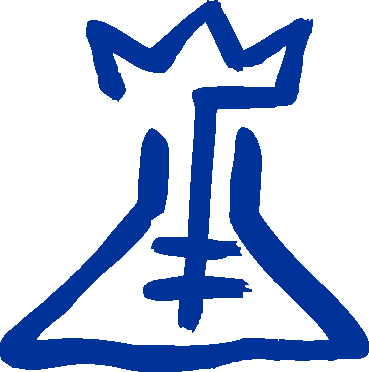    WYDZIAŁ CHEMII UNIWERSYTETU GDAŃSKIEGO______________________________________________________________________________________________PROCEDURA NR 9/DS/2017Podstawa prawna:  Regulamin Studiów Uniwersytetu Gdańskiego – załącznik do uchwały Senatu nr 19/17 z dnia 27 kwietnia 2017 roku.Zakres procedury: Obejmuje procesy związane ze składaniem prac dyplomowych oraz egzaminem dyplomowym Odpowiedzialność:  Prodziekan ds. Studiów Wydziału Chemii UGMiejsce składania dokumentów:  Dziekanat ds. Studenckich Wydziału Chemii UGOpis postępowania:STUDENT- przygotowuje pracę dyplomową pod kierunkiem opiekuna- 2 tygodnie przed przewidywanym terminem egzaminu lecz nie później niż w ostatnim dniu zwykłej sesji, składa w dziekanacie ds. studenckich 2 egzemplarze pracy dyplomowej w formie pisemnej oraz płytkę CD zawierającą: pracę w formacie pdf, pracę w formacie WORD i opis pracy wygenerowany  z Portalu Studenta- wraz z pracą składa kartę obiegową oraz zdjęcia do dyplomu- ustala termin egzaminu z Kierownikiem DziekanatuPRACOWNIK DZIEKANATU ds. STUDENCKICH- poświadcza przyjęcie pracy pieczęcią z datą- weryfikuje zgodność wersji papierowej z elektroniczną- wprowadza dane z opisu pracy do Akademickiego Systemu Teleinformatycznego FAST - generuje oceny pracy i rozsyła je recenzentom- generuje i drukuje protokół egzaminu dyplomowego- przygotowuje dokumentację na egzamin i przekazuje Przewodniczącemu Komisji Egzaminacyjnej w dniu egzaminuPRODZIEKAN ds. STUDIÓW- wyznacza skład Komisji EgzaminacyjnejPRZEWODNICZĄCY KOMISJI EGZAMINACYJNEJ- prowadzi egzamin dyplomowy- sporządza protokół z egzaminu, na którym podpisuje się cała Komisja Egzaminacyjna- po egzaminie przekazuje dokumenty do dziekanatu ds. studenckichPRACOWNIK DZIEKANATU ds. STUDENCKICH- wprowadza dane z protokołu do Akademickiego Systemu Teleinformatycznego FAST- umieszcza dokumentację dyplomową w teczce osobowej studenta- sporządza dyplom i suplement do dyplomu i przekazuje do podpisu Dziekanowi i Rektorowi- odnotowuje odbiór dyplomu przez absolwenta w Akademickim Systemie Teleinformatycznym FAST